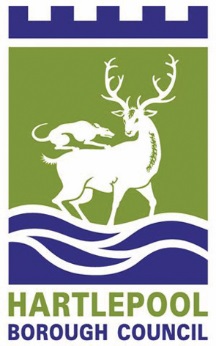 NOTICE OF REVIEW OF POLLING DISTRICTS, POLLING PLACES AND POLLING STATIONSNotice is hereby given that Hartlepool Borough Council (‘the Council’ is conducting a review of the polling districts, polling places and polling stations that fall within the Borough of Hartlepool.The (Acting) Returning Officer (ARO) for the Parliamentary Constituency of Hartlepool will make comment on the proposals and those representations will be published on the Council’s website and notice boards in accordance with the timetable set out below.Electors within the Parliamentary Constituency of Hartlepool (Borough of Hartlepool) may make a representation.The Council would welcome the views of all residents, particularly disabled residents, or any person or body with expertise in access for persons with any type of disability, on the proposals, and ARO’s representation, or any other related matters.Comments and representations may be submitted as follows:By post:	Electoral Services, Hartlepool Borough Council, Civic Centre, Victoria Road, 		Hartlepool, TS24 8AYBy email:	elections@hartlepool.gov.ukDocuments relating to the review can be inspected on the Council’s website at www.hartlepool.gov.uk/polling review or at the Council’s offices.Timetable for the Review:Date					Detail19 August 2019			Publication of notice and commencement of the review 					including ARO’s comments and proposals and start of public 					consultation period4 October 2019			Public consultation period closes31 October 2019	Final proposals to be reported to Full Council as part of the Chief Executive’s Business ReportGill AlexanderElectoral Registration Officer                                                                                  19 August 2019